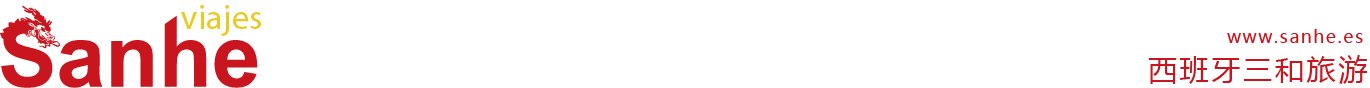 【HU】重庆直飞马德里行程单行程安排费用说明其他说明产品编号zw16668643354a出发地重庆市目的地马德里行程天数1去程交通飞机返程交通飞机参考航班无无无无无产品亮点托运行李2件，每件23公斤托运行李2件，每件23公斤托运行李2件，每件23公斤托运行李2件，每件23公斤托运行李2件，每件23公斤产品介绍海南航空航班海南航空航班海南航空航班海南航空航班海南航空航班行程详情HU727 重庆-马德里 01:20-07:20费用包含单程机票单程机票单程机票费用不包含除机票外一切服务不包含除机票外一切服务不包含除机票外一切服务不包含退改规则具体情况请咨询客服